PROJECT TEAM EVALUATION 
TEMPLATE                       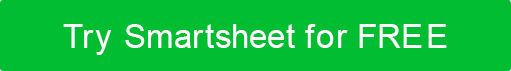 PROJECT NAMEMEETING DATE AND TIMEPlease provide honest feedback to help us conduct a productive postmortem meeting. 

RATING SYSTEM: 1 - STRONGLY DISAGREE, 2 - DISAGREE, 3 - NEUTRAL, 4 - AGREE, 5 - STRONGLY AGREEPlease provide honest feedback to help us conduct a productive postmortem meeting. 

RATING SYSTEM: 1 - STRONGLY DISAGREE, 2 - DISAGREE, 3 - NEUTRAL, 4 - AGREE, 5 - STRONGLY AGREEQUESTIONSRATING1. The project plan was well defined and 
    communicated from the start.      __1           __2           __3           __4           __52. The initial project goals were clear.      __1           __2           __3           __4           __53. The allocated resources were adequate for 
    achieving our goals.      __1           __2           __3           __4           __54. The original project timeline was realistic.       __1           __2           __3           __4           __55. Our project team worked well together.      __1           __2           __3           __4           __56. Our team worked effectively with the client.      __1           __2           __3           __4           __57. We got the project results that we wanted.      __1           __2           __3           __4           __5 Explain why or why not:8. What went well on this project?9. What aspect of the project was most frustrating?10. What was the most satisfying part of the project?11. What issues would you like to discuss in the meeting?Additional Comments:Additional Comments:DISCLAIMERAny articles, templates, or information provided by Smartsheet on the website are for reference only. While we strive to keep the information up to date and correct, we make no representations or warranties of any kind, express or implied, about the completeness, accuracy, reliability, suitability, or availability with respect to the website or the information, articles, templates, or related graphics contained on the website. Any reliance you place on such information is therefore strictly at your own risk.